SZABÁLYZAT MINTAA szövegdobozokba behelyettesítve töltsétek fel a saját szabályaitokat. Figyeljetek rá, hogy betartsátok az ikonok által megadott feladat mintákat. A szövegek ne legyenek 3 sornál hosszabbak, hogy olvasható maradjon a végleges szabályzat. A választható mini játékok listáját itt találjátok.Ha szükség lenne némi inspirációra a szabályzathoz, akkor innen lehet lopni ötleteket. 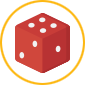 1. Ezen a mezőn vagy büntető dobás kell, vagy jutalom dobás. Példa: Meglett a matek érettségid. Igaz csak, 2-es lett, de jutalomból dobhatsz még egyet / ezért egy dobásból kimaradsz.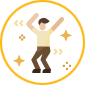 2. Ezen a mezőn valamilyen bulis cselekvés a feladat. Példa: Te vagy a helyi diszkó királya. A következő dobásig folyamatosan táncolnod kell. Ha abbahagyod egy körből kimaradsz.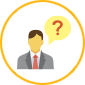 3. Ezen a mezőn egy quizt kap a játékos. Példa: Kiborítottad a popcornt a moziban. Most sorolj fel legalább 5 híres Oscar-díjas színészt. Ha nem sikerül menj vissza a startra!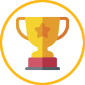 4. Ezen a mezőn egy játékot kell játszani. Példa: Béna vagy minden sportban! Válassz egy játékostársat és játsszatok egy beer-pong-ot! A vesztes egy körből kimarad!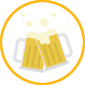 5. Ezen a mezőn egy ivós kihívást kell teljesíteni. Példa: Rossz pálinkát ittál, de mégis jó volt. Igyál most is! De rögtön 3-at! Ha visszautasítod, akkor egy dobásból kimaradsz.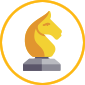 6. Ezen a mezőn lépés jutalom, vagy veszteség kell. Példa: Gratulálunk! Gyereked született! A gyerek viszont nagyon lelassít. Minden dobásod 1-el kevesebbet ér innentől.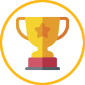 7. Ezen a mezőn egy játékot kell játszani. Példa: Béna vagy minden sportban! Válassz egy játékostársat és játsszatok egy beer-pong-ot! A vesztes egy körből kimarad!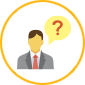 8. Ezen a mezőn egy quizt kap a játékos. Példa: Te vagy a munkád császára! Kapjon 5 kérdést a munkakörével kapcsolatban. Ha sikerül újat dobhat, ha nem akkor kimarad egy körből.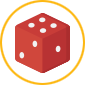 9. Ezen a mezőn vagy büntető dobás kell, vagy jutalom dobás. Példa: A kedvenc csapatod játszik! Dobj a kockával. 1-3-ig a te csapatod nyer! 4-6-ig az ellenfél, ez esetben menj vissza a startra!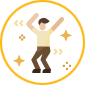 10. Ezen a mezőn valamilyen bulis cselekvés a feladat. Példa: Családodba megérkezett a gólya. Állj fél lábon, mint egy gólya a következő dobásodig. Ha nem sikerül egy körből kimaradsz.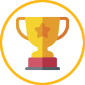 11. Ezen a mezőn egy játékot kell játszani. Példa: Folyton beszélsz! Most beszélj a Zsebszöveg játékban is. Játssz egyet az általad kiválasztott partnerrel. A többi játékos adja a sztorit és a szövegeket.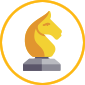 12. Ezen a mezőn lépés jutalom, vagy veszteség kell. Bezártad magad a raktárba. Dobj a kockával és a megfelelő értéket lépd vissza!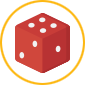 13. Ezen a mezőn vagy büntető dobás kell, vagy jutalom dobás. Példa: Túl sokat ettél a céges bulin. Nagyon tele vagy és mozdulni sem bírsz. Erről a mezőről csak 6-os dobással szabadulsz.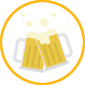 14. Ezen a mezőn egy ivós kihívást kell teljesíteni. Példa: Túl sokat ittál a legutóbbi csapatépítőn. Ezért most nem ihatsz 3 körön át!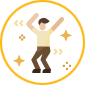 15. Ezen a mezőn valamilyen bulis cselekvés a feladat. Példa: Egy görbe este után megsérültél. Fekvőgipsz. Maradj mozdulatlan egy körön át. Ha megmozdulsz, egy körből kimaradsz.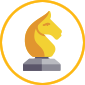 16. Ezen a mezőn lépés jutalom, vagy veszteség kell. Példa: Az iskolapadban ismét Nemzeti Sport olvasáson kaptak. Menj vissza a Start mezőre!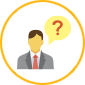 17. Ezen a mezőn egy quizt kap a játékos. Példa: A kedvenc sorozatod véget ért. Most sorolj fel 5 szereplőt belőle. Ha nem sikerül lépj vissza 5-öt!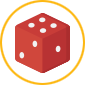 18. Ezen a mezőn vagy büntető dobás kell, vagy jutalom dobás. Példa: Becsípődött a hátad. Csak feküdj nyugodtan. Nem dobhatsz 2 körön át.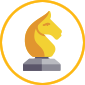 19. Ezen a mezőn lépés jutalom, vagy veszteség kell. Példa: Sokadjára próbálod megszerezni a jogsit, de megint megbuktál a vizsgán. Lépj vissza 8 mezőt!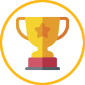 20. Ezen a mezőn egy játékot kell játszani. Példa: Rengeteg munkád volt már! Válassz egy játékost, aki állásinterjút csinál veled. Ha felvenne, akkor lépj előre 6-ot.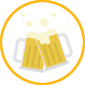 21. Ezen a mezőn egy ivós kihívást kell teljesíteni. Példa: Elmúltál 18 éves. Már legálisan fogyasztasz alkoholt. Most is tedd ezt!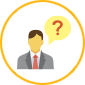 22. Ezen a mezőn egy quizt kap a játékos. Példa: Rengeteg csajod volt már. Sorolj fel 30 női nevet 1 perc alatt. Ha sikerül megúsztad, ha nem akkor lépj vissza 6-ot.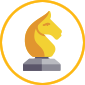 23. Ezen a mezőn lépés jutalom, vagy veszteség kell. Példa: A BKV ellenőr elkap, mert lógsz a buszon. Lépj vissza 10-et!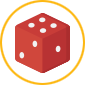 24. Ezen a mezőn vagy büntető dobás kell, vagy jutalom dobás. Példa: Már megint esik a szutykos eső. Maradj ezen a mezőn amíg ki nem derül, vagy 5-öst vagy 6-ost nem dobsz.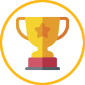 25. Ezen a mezőn egy játékot kell játszani. Példa: Remekül főzöl! Most viszont rajzolj le egy főételt! Ha játékos társaid kitalálják, újat dobhatsz. Ha nem akkor kimaradsz egy körből.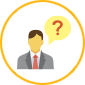 26. Ezen a mezőn egy quizt kap a játékos. Példa: A rendőr jól megbüntetett, mert visszadumáltál! Ha ilyen okos vagy sorolj fel 5 kötelező dolgot, amit ellenőrizned kell minden indulás előtt!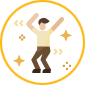 27. Ezen a mezőn valamilyen bulis cselekvés a feladat. Példa: Mindig is nagy casanovának tartottad magad. Most mutogass el egy csajozós szöveget. Ha a közönség értékeli és kitalálja újat dobhatsz!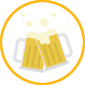 28. Ezen a mezőn egy ivós kihívást kell teljesíteni. Példa: Sajnos béna vagy villanyszerelésben. Megrázott az áram, de úgy rendesen. 1 körből kimaradsz és iszol is mert nagyon megrázott.